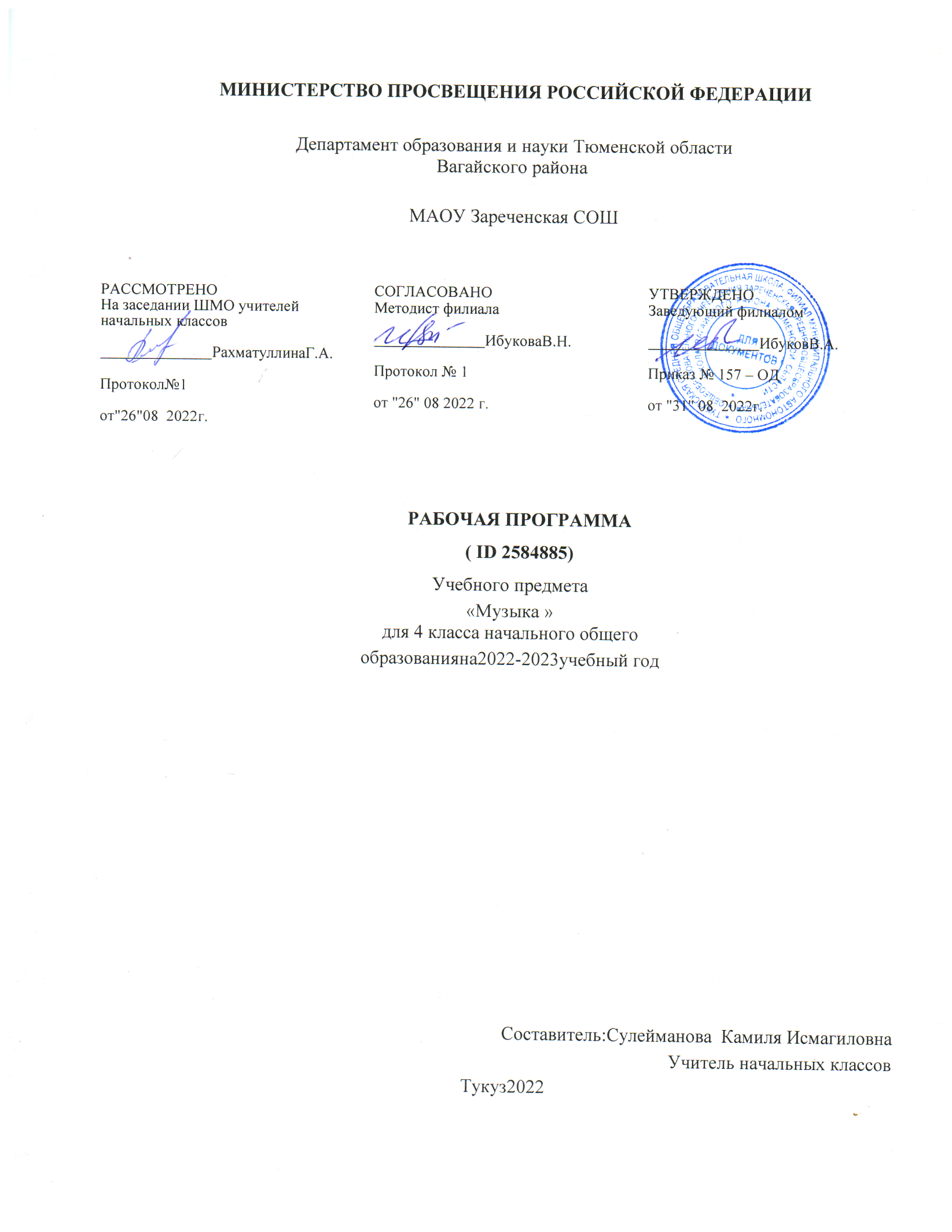 ПОЯСНИТЕЛЬНАЯЗАПИСКАРабочая программа по музыке на уровне 4 класса начального общего образования составлена наоснове «Требований к результатам освоения основной образовательной программы», представленныхв Федеральном государственном образовательном стандарте начального общего образования, сучётом распределённых по модулям проверяемых требований к результатам освоения основнойобразовательной программы начального общего образования, а также на основе характеристикипланируемых результатов духовно-нравственного развития, воспитания и социализацииобучающихся, представленной в Примерной программе воспитания (одобрено решением ФУМО от02.06.2020). Программа разработана с учётом актуальных целей и задач обучения и воспитания,развития обучающихся и условий, необходимых для достижения личностных, метапредметных ипредметныхрезультатовприосвоениипредметнойобласти«Искусство»(Музыка).ОБЩАЯХАРАКТЕРИСТИКАУЧЕБНОГОПРЕДМЕТА«МУЗЫКА»Музыка является неотъемлемой частью культурного наследия, универсальным способомкоммуникации. Особенно важна музыка для становления личности младшего школьника — какспособ,формаиопытсамовыраженияиестественногорадостногомировосприятия.В течение периода начального общего музыкального образования необходимо заложить основыбудущей музыкальной культуры личности, сформировать представления о многообразии проявлениймузыкального искусства в жизни современного человека и общества. Поэтому в содержанииобразования должны быть представлены различные пласты музыкального искусства: фольклор,классическая, современная музыка, в том числе наиболее достойные образцы массовой музыкальнойкультуры (джаз, эстрада, музыка кино и др.). При этом наиболее эффективной формой освоениямузыкального искусства является практическое музицирование — пение, игра на доступныхмузыкальных инструментах, различные формы музыкального движения. В ходе активноймузыкальной деятельности происходит постепенное освоение элементов музыкального языка,пониманиеосновных жанровыхособенностей, принципови формразвитиямузыки.Программа предусматривает знакомство обучающихся с некоторым количеством явлений, фактовмузыкальной культуры (знание музыкальных произведений, фамилий композиторов и исполнителей,специальной терминологии и т. п.). Однако этот уровень содержания обучения не является главным.Значительно более важным является формирование эстетических потребностей, проживание иосознание тех особых мыслей и чувств, состояний, отношений к жизни, самому себе, другим людям,которыенесётвсебемузыкакак«искусствоинтонируемого смысла»(Б.В.Асафьев).Свойственная музыкальному восприятию идентификация с лирическим героем произведения(В.В.Медушевский)являетсяуникальнымпсихологическиммеханизмомдляформированиямировоззрения ребёнка опосредованным недирективным путём. Поэтому ключевым моментом присоставлениипрограммыявляетсяотборрепертуара,которыйдолженсочетатьвсебетакиекачества,как доступность, высокий художественный уровень, соответствие системе базовых национальныхценностей.Одним из наиболее важных направлений музыкального воспитания является развитиеэмоциональногоинтеллектаобучающихся.Черезопытчувственноговосприятияихудожественногоисполнения музыки формируется эмоциональная осознанность, рефлексивная установка личности вцелом.Особая роль в организации музыкальных занятий младших школьников принадлежит игровымформамдеятельности,которыерассматриваютсякакширокийспектрконкретныхприёмовиметодов,внутренне присущих самому искусству — от традиционных фольклорных игр и театрализованныхпредставленийкзвуковымимпровизациям,направленнымнаосвоениежанровыхособенностей,элементовмузыкальногоязыка,композиционныхпринципов.ЦЕЛИИЗАДАЧИИЗУЧЕНИЯУЧЕБНОГОПРЕДМЕТА«МУЗЫКА»Музыка жизненно необходима для полноценного развития младших школьников. Признаниесамоценности творческого развития человека, уникального вклада искусства в образование ивоспитаниеделаетнеприменимыми критерииутилитарности.Основная цель реализации программы — воспитание музыкальной культуры как части всейдуховной культуры обучающихся. Основным содержанием музыкального обучения и воспитанияявляетсяличныйиколлективныйопытпроживанияиосознанияспецифическогокомплексаэмоций,чувств, образов, идей, порождаемых ситуациями эстетического восприятия (постижение мира черезпереживание, самовыражение через творчество, духовно-нравственное становление, воспитаниечуткостиквнутреннемумирудругогочеловекачерезопытсотворчестваисопереживания).В процессе конкретизации учебных целей их реализация осуществляется по следующимнаправлениям:становление системы ценностей обучающихся в единстве эмоциональной и познавательнойсферы;развитие потребности в общении с произведениями искусства, осознание значения музыкальногоискусствакакуниверсальногоязыкаобщения,художественногоотражениямногообразияжизни;формирование творческих способностей ребёнка, развитие внутренней мотивации кмузицированию.Важнейшимизадачамивначальнойшколеявляются:Формированиеэмоционально-ценностнойотзывчивостинапрекрасноевжизниивискусстве.Формирование позитивного взгляда на окружающий мир, гармонизация взаимодействия сприродой,обществом,самим собойчерездоступныеформымузицирования.Формирование культуры осознанного восприятия музыкальных образов. Приобщение кобщечеловеческимдуховнымценностямчерезсобственныйвнутреннийопытэмоциональногопереживания.Развитие эмоционального интеллекта в единстве с другими познавательными и регулятивнымиуниверсальными учебными действиями. Развитие ассоциативного мышления и продуктивноговоображения.Овладениепредметнымиумениямиинавыкамивразличныхвидахпрактическогомузицирования.Введениеребёнкавискусствочерезразнообразиевидовмузыкальнойдеятельности,втомчисле:а)Слушание(воспитаниеграмотногослушателя);б) Исполнение (пение, игра на доступных музыкальных инструментах);в)Сочинение(элементыимпровизации,композиции,аранжировки);г) Музыкальное движение (пластическое интонирование, танец, двигательное моделирование и др.);д)Исследовательские и творческие проекты.Изучение закономерностей музыкального искусства: интонационная и жанровая природа музыки,основныевыразительные средства,элементы музыкальногоязыка.Воспитание уважения к цивилизационному наследию России; присвоение интонационно-образногострояотечественной музыкальнойкультуры.Расширениекругозора,воспитаниелюбознательности,интересакмузыкальнойкультуредругихстран,культур, времён и народов.МЕСТОУЧЕБНОГОПРЕДМЕТА«МУЗЫКА»ВУЧЕБНОМПЛАНЕВсоответствиисФедеральнымгосударственнымобразовательнымстандартомначальногообщего образованияучебныйпредмет«Музыка»входитвпредметнуюобласть«Искусство»,являетсяобязательнымдляизученияипреподаётсявначальнойшколес1по4классвключительно.Содержание предмета «Музыка» структурно представлено восемью модулями (тематическимилиниями), обеспечивающими преемственность с образовательной программой дошкольного иосновногообщегообразования,непрерывностьизученияпредметаиобразовательнойобласти«Искусство»напротяжениивсегокурсашкольногообучения:модуль № 1 «Музыкальная грамота»;модуль № 2 «Народная музыка России»;модуль № 3 «Музыка народов мира»;модуль№4«Духовнаямузыка»;модуль№5«Классическаямузыка»;модуль № 6 «Современная музыкальная культура»;модуль№7 «Музыкатеатра и кино»;модуль№8«Музыкавжизничеловека».Изучение предмета «Музыка» предполагает активную социо-культурную деятельностьобучающихся, участие в музыкальных праздниках, конкурсах, концертах, театрализованныхдействиях, в том числе основанных на межпредметных связях с такими дисциплинамиобразовательнойпрограммы,как«Изобразительноеискусство»,«Литературноечтение»,«Окружающий мир», «Основы религиозной культуры и светской этики», «Иностранный язык» и др.Общее число часов, отведённых на изучение предмета «Музыка» в 4 классе, составляет 34 часа (неменее1 часа внеделю).СОДЕРЖАНИЕУЧЕБНОГОПРЕДМЕТАМодуль«КЛАССИЧЕСКАЯМУЗЫКА»Русскиекомпозиторы-классикиТворчествовыдающихсяотечественныхкомпозиторовМузыкальныеинструменты.Скрипка,виолончельПевучестьтембровструнныхсмычковыхинструментов.Композиторы,сочинявшиескрипичнуюмузыку.Знаменитыеисполнители, мастера,изготавливавшиеинструментыСимфоническаямузыкаСимфоническийоркестр.Тембры,группыинструментов.Симфония,симфоническаякартинаЕвропейскиекомпозиторы-классикиТворчествовыдающихсязарубежныхкомпозиторовМастерствоисполнителяТворчество выдающихся исполнителей — певцов, инструменталистов, дирижёров. Консерватория,филармония,Конкурс имени П. И. ЧайковскогоРусскиекомпозиторы-классикиТворчествовыдающихсяотечественныхкомпозиторовMодуль«МУЗЫКАТЕАТРАИКИНО»Балет.Хореография—искусствотанцаСольныеномераимассовыесценыбалетногоспектакля.Фрагменты,отдельныеномераизбалетовотечественныхкомпозиторовMодуль«МУЗЫКАЛЬНАЯГРАМОТА»Тональность.ГаммаТоника,тональность.Знакиприключе.Мажорныеиминорныетональности(до2—3знаковприключе)ГармонияАккорд.Трезвучиемажорноеиминорное.Понятиефактуры.Фактурыаккомпанементабас-аккорд,аккордовая,арпеджиоРитмическийрисунокДлительности половинная, целая, шестнадцатые. Паузы. Ритмические рисунки. РитмическаяпартитураМодуль«МУЗЫКАВЖИЗНИЧЕЛОВЕКА»Музыканавойне,музыкаовойнеВоеннаятемавмузыкальномискусстве.Военныепесни,марши,интонации,ритмы,тембры(призывнаякварта,пунктирныйритм, тембрымалогобарабана, трубыит.д.)Модуль«НАРОДНАЯМУЗЫКАРОССИИ»Край,вкоторомтыживёшьМузыкальныетрадициималойРодины.Песни,обряды,музыкальныеинструментыСказки,мифыилегендыНародные сказители. Русские народные сказания, былины. Эпос народов России. Сказки и легендыомузыке и музыкантахЖанрымузыкальногофольклораФольклорныежанры,общиедлявсехнародов:лирические,трудовые,колыбельныепесни,танцыипляски.Традиционные музыкальные инструментыНародныепраздникиОбряды, игры, хороводы, праздничная символика — на примере одного или нескольких народныхпраздниковФольклорнародовРоссииМузыкальныетрадиции,особенностинародноймузыкиреспубликРоссийскойФедерации.Жанры,интонации,музыкальные инструменты, музыканты-исполнителиФольклорвтворчествепрофессиональныхмузыкантовСобирателифольклора.Народныемелодиивобработкекомпозиторов.Народныежанры,интонациикакосновадлякомпозиторского творчестваМодуль«МУЗЫКАНАРОДОВМИРА»МузыканародовЕвропыТанцевальный и песенный фольклор европейских народов. Канон. Странствующие музыканты.КарнавалМузыкаИспаниииЛатинскойАмерикиФламенко.Искусствоигрынагитаре,кастаньеты,латиноамериканскиеударныеинструменты.Танцевальныежанры.Профессиональные композиторыи исполнителиМузыкаСШАСмешение традиций и культур в музыке Северной Америки. Африканские ритмы, трудовые песнинегров.Спиричуэлс. Джаз. ТворчествоДж. ГершвинаМузыкаЯпониииКитаяДревние истоки музыкальной культуры стран Юго-Восточной Азии. Императорские церемонии,музыкальныеинструменты. ПентатоникаПевецсвоегонародаИнтонации народной музыки в творчестве зарубежных композиторов — ярких представителейнациональногомузыкального стилясвоей страныДиалогкультурКультурные связи между музыкантами разных стран. Образы, интонации фольклора других народови стран в музыке отечественных и зарубежных композиторов (в том числе образы других культур вмузыке русских композиторов и русские музыкальные цитаты в творчестве зарубежныхкомпозиторов)Модуль«СОВРЕМЕННАЯМУЗЫКАЛЬНАЯКУЛЬТУРА»ДжазОсобенностиджаза:импровизационность,ритм(синкопы,триоли,свинг).Музыкальныеинструментыджаза,особыеприёмыигрынаних.Творчестводжазовыхмузыкантов.ИсполнителисовременноймузыкиТворчествоодногоилинескольких исполнителейсовременноймузыки,популярныхумолодёжи.ПЛАНИРУЕМЫЕОБРАЗОВАТЕЛЬНЫЕРЕЗУЛЬТАТЫСпецификаэстетическогосодержанияпредмета«Музыка»обусловливаеттесноевзаимодействие,смысловоеединствотрёхгруппрезультатов:личностных,метапредметныхипредметных.ЛИЧНОСТНЫЕРЕЗУЛЬТАТЫЛичностные результаты освоения рабочей программы по музыке для начального общегообразования достигаются во взаимодействии учебной и воспитательной работы, урочной ивнеурочнойдеятельности.Онидолжныотражатьготовностьобучающихсяруководствоватьсясистемойпозитивных ценностныхориентаций, втомчисле вчасти:Гражданско-патриотическоговоспитания:осознание российской гражданской идентичности; знание Гимна России и традиций егоисполнения, уважение музыкальных символов и традиций республик Российской Федерации;проявление интереса к освоению музыкальных традиций своего края, музыкальной культуры народовРоссии; уважение к достижениям отечественных мастеров культуры; стремление участвовать втворческойжизни своей школы, города,республики.Духовно-нравственноговоспитания:признание индивидуальности каждого человека; проявление сопереживания, уважения идоброжелательности;готовностьпридерживатьсяпринциповвзаимопомощиитворческогосотрудничествавпроцессенепосредственноймузыкальнойиучебнойдеятельности.Эстетическоговоспитания:восприимчивостькразличнымвидамискусства,музыкальнымтрадициямитворчествусвоегоидругих народов; умение видеть прекрасное в жизни, наслаждаться красотой; стремление ксамовыражениювразных видах искусства.Ценностинаучногопознания:первоначальные представления о единстве и особенностях художественной и научной картинымира;познавательныеинтересы,активность,инициативность,любознательностьисамостоятельностьвпознании.Физическоговоспитания,формированиякультурыздоровьяиэмоциональногоблагополучия:соблюдение правил здорового и безопасного (для себя и других людей) образа жизни в окружающейсреде; бережное отношение к физиологическим системам организма, задействованным в музыкально-исполнительской деятельности (дыхание, артикуляция, музыкальный слух, голос); профилактикаумственногоифизическогоутомлениясиспользованиемвозможностеймузыкотерапии.Трудовоговоспитания:установка на посильное активное участие в практической деятельности; трудолюбие в учёбе,настойчивость в достижении поставленных целей; интерес к практическому изучению профессий всферекультурыиискусства;уважениектрудуирезультатамтрудовойдеятельности.Экологическоговоспитания:бережноеотношениекприроде;неприятиедействий,приносящихейвред.МЕТАПРЕДМЕТНЫЕРЕЗУЛЬТАТЫМетапредметные результаты освоения основной образовательной программы, формируемые приизучениипредмета «Музыка»:Овладениеуниверсальнымипознавательнымидействиями.Базовыелогическиедействия:сравнивать музыкальные звуки, звуковые сочетания, произведения, жанры; устанавливатьоснованиядлясравнения,объединятьэлементымузыкальногозвучанияпоопределённомупризнаку;определятьсущественныйпризнакдляклассификации,классифицироватьпредложенныеобъекты(музыкальные инструменты, элементы музыкального языка, произведения, исполнительские составыи др.);находить закономерности и противоречия в рассматриваемых явлениях музыкальногоискусства, сведениях и наблюдениях за звучащим музыкальным материалом на основепредложенногоучителем алгоритма;выявлятьнедостатокинформации,втомчислеслуховой,акустическойдлярешенияучебной(практической)задачи наоснове предложенного алгоритма;устанавливатьпричинно-следственныесвязивситуацияхмузыкальноговосприятияиисполнения,делатьвыводы.Базовыеисследовательскиедействия:на основе предложенных учителем вопросов определять разрыв между реальным и желательнымсостоянием музыкальных явлений, в том числе в отношении собственных музыкально-исполнительскихнавыков;с помощью учителя формулировать цель выполнения вокальных и слуховых упражнений,планировать изменения результатов своей музыкальной деятельности, ситуации совместногомузицирования;сравниватьнескольковариантоврешениятворческой,исполнительскойзадачи,выбиратьнаиболееподходящий(на основе предложенных критериев);проводить по предложенному плану опыт, несложное исследование по установлению особенностейпредметаизученияисвязеймеждумузыкальнымиобъектамииявлениями(часть—целое,причина—следствие);формулироватьвыводыиподкреплятьихдоказательстваминаосноверезультатовпроведённогонаблюдения (в том числе в форме двигательного моделирования, звукового эксперимента,классификации,сравнения, исследования);прогнозировать возможное развитие музыкального процесса, эволюции культурных явлений вразличныхусловиях.Работасинформацией:выбиратьисточникполученияинформации;согласно заданному алгоритму находить в предложенном источнике информацию, представленнуювявном виде;распознавать достоверную и недостоверную информацию самостоятельно или на основаниипредложенногоучителем способа её проверки;соблюдатьспомощьювзрослых(учителей,родителей(законныхпредставителей)обучающихся)правилаинформационнойбезопасности припоискеинформации всетиИнтернет;анализироватьтекстовую,видео-,графическую,звуковую,информациювсоответствиисучебнойзадачей;анализироватьмузыкальныетексты(акустическиеинотные)попредложенномуучителемалгоритму;самостоятельносоздаватьсхемы,таблицыдляпредставленияинформации.ОвладениеуниверсальнымикоммуникативнымидействиямиНевербальнаякоммуникация:воспринимать музыку как специфическую форму общения людей, стремиться понятьэмоционально-образноесодержаниемузыкального высказывания;выступатьпередпубликойвкачествеисполнителямузыки(солоиливколлективе);передавать в собственном исполнении музыки художественное содержание, выражать настроение,чувства,личное отношение кисполняемому произведению;осознанно пользоваться интонационной выразительностью в обыденной речи, понимать культурныенормыи значение интонации вповседневномобщении.Вербальнаякоммуникация:воспринимать и формулировать суждения, выражать эмоции в соответствии с целями и условиямиобщениявзнакомой среде;проявлятьуважительноеотношениексобеседнику,соблюдатьправилаведениядиалогаидискуссии;признавать возможность существования разных точек зрения;корректноиаргументированновысказыватьсвоёмнение;строитьречевоевысказываниевсоответствииспоставленнойзадачей;создавать устные и письменные тексты (описание, рассуждение, повествование);готовитьнебольшие публичные выступления;подбиратьиллюстративныйматериал(рисунки,фото,плакаты)ктекстувыступления.Совместнаядеятельность(сотрудничество):стремиться к объединению усилий, эмоциональной эмпатии в ситуациях совместного восприятия,исполнениямузыки;переключаться между различными формами коллективной, групповой и индивидуальной работыпри решении конкретной проблемы, выбирать наиболее эффективные формы взаимодействия прирешениипоставленной задачи;формулировать краткосрочные и долгосрочные цели (индивидуальные с учётом участия вколлективных задачах) в стандартной (типовой) ситуации на основе предложенного форматапланирования,распределенияпромежуточныхшагови сроков;принимать цель совместной деятельности, коллективно строить действия по её достижению:распределятьроли,договариваться,обсуждатьпроцессирезультатсовместнойработы;проявлятьготовностьруководить, выполнятьпоручения,подчиняться;ответственно выполнять свою часть работы; оценивать свой вклад в общий результат;выполнятьсовместныепроектные,творческиезаданиясопоройнапредложенныеобразцы.ОвладениеуниверсальнымирегулятивнымидействиямиСамоорганизация:планироватьдействияпорешениюучебнойзадачидляполучениярезультата;выстраиватьпоследовательностьвыбранных действий.Самоконтроль:устанавливать причины успеха/неудач учебной деятельности;корректироватьсвоиучебныедействиядляпреодоленияошибок.Овладение системой универсальных учебных регулятивных действий обеспечивает формированиесмысловых установок личности (внутренняя позиция личности) и жизненных навыков личности(управления собой, самодисциплины, устойчивого поведения, эмоционального душевного равновесияит. д.).ПРЕДМЕТНЫЕРЕЗУЛЬТАТЫПредметные результаты характеризуют начальный этап формирования у обучающихся основмузыкальной культуры и проявляются в способности к музыкальной деятельности, потребности врегулярном общении с музыкальным искусством, позитивном ценностном отношении к музыке какважномуэлементу своей жизни.Обучающиеся,освоившиеосновнуюобразовательнуюпрограммупопредмету«Музыка»:синтересомзанимаютсямузыкой,любятпеть,игратьнадоступныхмузыкальныхинструментах,умеют слушать серьёзную музыку, знают правила поведения в театре, концертном зале;сознательностремятсякразвитиюсвоихмузыкальныхспособностей;осознают разнообразие форм и направлений музыкального искусства, могут назвать музыкальныепроизведения,композиторов,исполнителей,которыеимнравятся,аргументироватьсвойвыбор;имеютопытвосприятия,исполнениямузыкиразныхжанров,творческойдеятельностивразличныхсмежныхвидах искусства;суважениемотносятсякдостижениямотечественноймузыкальнойкультуры;стремятсякрасширениюсвоегомузыкального кругозора.Предметные результаты, формируемые в ходе изучения предмета «Музыка», сгруппированы поучебныммодулям идолжны отражатьсформированностьумений:Модуль«Музыкавжизничеловека»:исполнять Гимн Российской Федерации, Гимн своей республики, школы, исполнять песни,посвящённые Великой Отечественной войне, песни, воспевающие красоту родной природы,выражающиеразнообразные эмоции,чувства и настроения;воспринимать музыкальное искусство как отражение многообразия жизни, различать обобщённыежанровые сферы: напевность (лирика), танцевальность и маршевость (связь с движением),декламационность,эпос (связьсо словом);осознаватьсобственныечувстваимысли,эстетическиепереживания,замечатьпрекрасноевокружающем мире и в человеке, стремиться к развитию и удовлетворению эстетическихпотребностей.Модуль«НароднаямузыкаРоссии»:определять принадлежность музыкальных интонаций, изученных произведений к родномуфольклору,русскоймузыке, народноймузыкеразличных регионовРоссии;определять на слух и называть знакомые народные музыкальные инструменты;группироватьнародныемузыкальныеинструментыпопринципузвукоизвлечения:духовые,ударные,струнные;определять принадлежность музыкальных произведений и их фрагментов к композиторскому илинародномутворчеству;различать манеру пения, инструментального исполнения, типы солистов и коллективов — народныхиакадемических;создавать ритмический аккомпанемент на ударных инструментах при исполнении народной песни;исполнять народные произведения различных жанров с сопровождением и без сопровождения;участвоватьвколлективнойигре/импровизации(вокальной,инструментальной,танцевальной)наосновеосвоенныхфольклорныхжанров.Модуль«Музыкальнаяграмота»:классифицироватьзвуки:шумовыеимузыкальные,длинные,короткие,тихие,громкие,низкие,высокие;различатьэлементымузыкальногоязыка(темп,тембр,регистр,динамика,ритм,мелодия,аккомпанементидр.),уметьобъяснитьзначениесоответствующихтерминов;различать изобразительные и выразительные интонации, находить признаки сходства и различиямузыкальныхи речевых интонаций;различатьнаслухпринципыразвития:повтор,контраст,варьирование;пониматьзначениетермина«музыкальнаяформа»,определятьнаслухпростыемузыкальныеформы—двухчастную,трёхчастнуюитрёхчастнуюрепризную,рондо, вариации;ориентироватьсявнотнойзаписивпределахпевческогодиапазона;исполнятьисоздаватьразличныеритмическиерисунки;исполнятьпесниспростыммелодическимрисунком.Модуль«Классическаямузыка»:различатьнаслухпроизведенияклассическоймузыки,называтьавтораипроизведение,исполнительскийсостав;различатьихарактеризоватьпростейшиежанрымузыки(песня,танец,марш),вычленятьиназыватьтипичныежанровыепризнакипесни,танцаимаршавсочиненияхкомпозиторов-классиков;различать концертные жанры по особенностям исполнения (камерные и симфонические, вокальныеиинструментальные), знатьих разновидности, приводитьпримеры;исполнять (в том числе фрагментарно, отдельными темами) сочинения композиторов-классиков;восприниматьмузыкувсоответствиисеёнастроением,характером,осознаватьэмоцииичувства,вызванныемузыкальнымзвучанием,уметькраткоописатьсвоивпечатленияотмузыкальноговосприятия;характеризоватьвыразительныесредства,использованныекомпозиторомдлясозданиямузыкальногообраза;соотносить музыкальные произведения с произведениями живописи, литературы на основе сходстванастроения,характера, комплексавыразительных средств.Модуль«Музыканародовмира»:различать на слух и исполнять произведения народной и композиторской музыки других стран;определятьнаслухпринадлежностьнародныхмузыкальныхинструментовкгруппамдуховых,струнных,ударно-шумовыхинструментов;различать на слух и называть фольклорные элементы музыки разных народов мира в сочиненияхпрофессиональныхкомпозиторов(изчислаизученныхкультурно-национальныхтрадицийижанров);различатьихарактеризоватьфольклорныежанрымузыки(песенные,танцевальные),вычленятьиназыватьтипичные жанровые признаки.Модуль«Музыкатеатраикино»:определять и называть особенности музыкально-сценических жанров (опера, балет, оперетта,мюзикл);различатьотдельныеномерамузыкальногоспектакля(ария,хор,увертюраит.д.),узнаватьнаслухиназыватьосвоенные музыкальныепроизведения(фрагменты)и ихавторов;различатьвидымузыкальныхколлективов(ансамблей,оркестров,хоров),тембрычеловеческихголосови музыкальныхинструментов, уметьопределятьих на слух;отличатьчертыпрофессий,связанныхссозданиеммузыкальногоспектакля,иихроливтворческомпроцессе:композитор,музыкант,дирижёр,сценарист,режиссёр,хореограф,певец,художникидр.Модуль«Современнаямузыкальнаякультура»:иметь представление о разнообразии современной музыкальной культуры, стремиться красширениюмузыкального кругозора;различать и определять на слух принадлежность музыкальных произведений, исполнительскогостилякразличнымнаправлениямсовременноймузыки(втомчислеэстрады,мюзикла,джазаидр.);анализировать,называтьмузыкально-выразительныесредства,определяющиеосновнойхарактер,настроение музыки, сознательно пользоваться музыкально-выразительными средствами приисполнении;исполнятьсовременныемузыкальныепроизведения,соблюдаяпевческуюкультурузвука.ТЕМАТИЧЕСКОЕПЛАНИРОВАНИЕПОУРОЧНОЕПЛАНИРОВАНИЕУЧЕБНО-МЕТОДИЧЕСКОЕОБЕСПЕЧЕНИЕОБРАЗОВАТЕЛЬНОГОПРОЦЕССАОБЯЗАТЕЛЬНЫЕУЧЕБНЫЕМАТЕРИАЛЫДЛЯУЧЕНИКАМузыка.4класс/КритскаяЕ.Д.,СергееваГ.П.,ШмагинаТ.С.,Акционерноеобщество«Издательство«Просвещение»;Введитесвойвариант:МЕТОДИЧЕСКИЕМАТЕРИАЛЫДЛЯУЧИТЕЛЯ1Критская,Е.Д.Музыка.1-4класс[Текст]:учебдляобщеобразоват.учреждений/Е.Д.Критская,Г.П. Сергеева,Т.С. Шмагина.–М. :Просвещение,2017Музыка.Хрестоматиямузыкальногоматериала.1-4класс[Ноты]:пособиедляучителя/сост.Е. Д.Критская. –М. :Просвещение,2017Музыка. Фонохрестоматия. 1-4 класс [Электронный ресурс] / сост. Е. Д. Критская, Г.П. Сергеева, Т. С. Шмагина. – М. : Просвещение, 2017 – электрон. опт. диск (CD-Rom).5 Сергеева,Г. П. Музыка. Рабочие программы. 1-4 [Текст] / Г. П. Сергеева, Е. Д.Критская,Т. С. Шмагина.– М. :Просвещение,2021ЦИФРОВЫЕОБРАЗОВАТЕЛЬНЫЕРЕСУРСЫИРЕСУРСЫСЕТИИНТЕРНЕТhttp://school-collection.edu.ru/catalog/МАТЕРИАЛЬНО-ТЕХНИЧЕСКОЕОБЕСПЕЧЕНИЕОБРАЗОВАТЕЛЬНОГОПРОЦЕССАУЧЕБНОЕОБОРУДОВАНИЕНоутбукучителя,интерактивнаядоска,проекторОБОРУДОВАНИЕДЛЯПРОВЕДЕНИЯПРАКТИЧЕСКИХРАБОТ1. http://school-collection.edu.ruhttp://nachalka/info/about/1933.http://nsc.1september.ru/urok.№п/пНаименованиеразделовитемпрограммыКоличествочасовКоличествочасовКоличествочасовРепертуарРепертуарРепертуарДатаизученияВидыдеятельностиВиды, формыконтроляЭлектронные(цифровые)образовательныересурсы№п/пНаименованиеразделовитемпрограммывсегоконтрольныеработыпрактическиеработыдляслушаниядляпениядлямузицированияДатаизученияВидыдеятельностиВиды, формыконтроляЭлектронные(цифровые)образовательныересурсыМодуль1.КлассическаямузыкаМодуль1.КлассическаямузыкаМодуль1.КлассическаямузыкаМодуль1.КлассическаямузыкаМодуль1.КлассическаямузыкаМодуль1.КлассическаямузыкаМодуль1.КлассическаямузыкаМодуль1.КлассическаямузыкаМодуль1.КлассическаямузыкаМодуль1.КлассическаямузыкаМодуль1.КлассическаямузыкаМодуль1.Классическаямузыка1.1.Русские100Тайнарожденияпесни.Многообразие07.09.2022ЗнакомствосПисьменныйhttp://school-композиторы-жанроввокальноймузыки.творчествомконтроль;collection.edu.ru/catalog/классикиМузыкальныепроизведенияповыдающихсяустныйопрос;выбору:исполнениеС.Т.Рихтера,С.композиторов,Я.Лемешева,И.С.Козловского,М.Л.отдельнымифактамиРостроповичизихбиографии.Слушаниемузыки.Фрагментывокальных,инструментальных,симфоническихсочинений.Кругхарактерныхобразов(картиныприроды,народнойжизни,историиит.д.).Характеристикамузыкальныхобразов,музыкально-выразительныхсредств.Наблюдениезаразвитиеммузыки.Определениежанра,формы.;1.2.Музыкальные101Ведущиемузыкальныеинструменты14.09.2022«Паспортисследовательская;http://school-инструменты.симфоническогооркестра.инструмента»—творческаяработа;collection.edu.ru/catalog/Скрипка,Музыкальныепроизведенияпоисследовательскаявиолончельвыбору:Ф.Мендельсон.Концертдляработа,скрипкисоркестром;К.Сен-Санс.предполагающаяКонцерт№1длявиолончелиописаниевнешнеговидаиособенностейзвучанияинструмента,способовигрынанём;И8ра-имитацияисполнительскихдвиженийвовремязвучаниямузыки;ИтогопомодулюИтогопомодулю2Модуль2.МузыкатеатраикиноМодуль2.МузыкатеатраикиноМодуль2.МузыкатеатраикиноМодуль2.МузыкатеатраикиноМодуль2.МузыкатеатраикиноМодуль2.МузыкатеатраикиноМодуль2.МузыкатеатраикиноМодуль2.МузыкатеатраикиноМодуль2.МузыкатеатраикиноМодуль2.МузыкатеатраикиноМодуль2.МузыкатеатраикиноМодуль2.Музыкатеатраикино2.1.Балет.500Сюжетмузыкальногоспектакля.21.09.2022ПросмотриУстныйопрос;http://school-Хореография—Фильмы-сказки.Музыкальные19.10.2022обсуждениеcollection.edu.ru/catalog/искусствотанцапроизведенияповыбору:«Морозко»видеозаписей—(режиссерА.Роу,композиторН.знакомствоБудашкина),«Последождичкавснесколькимичетверг»(режиссерМ.Юзовский,яркимисольнымикомпозиторГ.Гладков),номерамиисценами«ПриключенияБуратино»(режиссеризбалетоврусскихЛ.Нечаев,композиторА.Рыбников)композиторов.Музыкавмультфильмах.МузыкальнаяМузыкальныепроизведенияповикторинаназнаниевыбору:М.П.Мусоргский.балетноймузыки.;«Картинкисвыставки»измультфильма«Картинкисвыставки»(1984);П.И.Чайковский.«Детскийальбом»измультфильма«Детскийальбом»(1976),мультфильм«Щелкунчик»(1973);музыкальныехарактеристикигероеввмультфильмахроссийскихрежиссеров-аниматоровВ.Котеночкина,А.Татарского,А.Хржановского,Ю.Норштейна,Г.Бардина,А.Петроваидр.«Ну,погоди»(А.Державин,А.Зацепин),«ПриключенияКотаЛеопольда»(Б.Савельев,Н.Кудрина),«КрокодилГенаиЧебурашка»(В.Шаинский)Операибалет.Музыкальныепроизведениянавыбор:М.И.Глинка.Опера«РусланиЛюдмила»;Н.А.Римский-Корсаков.Балет«Снегурочка»Опереттаимюзикл.Музыкальныепроизведениянавыбор:И.Штраусоперетта"Летучаямышь";Э.Уэббер.Мюзикл«Кошки»Увертюрыкопере,балету,мюзиклу.Музыкальныепроизведенияповыбору:М.И.Глинка.Увертюраизоперы«РусланиЛюдмила»;Ф.Мендельсон.Увертюра"Сонвлетнююночь"ИтогопомодулюИтогопомодулю5Модуль3.МузыкальнаяграмотаМодуль3.МузыкальнаяграмотаМодуль3.МузыкальнаяграмотаМодуль3.МузыкальнаяграмотаМодуль3.МузыкальнаяграмотаМодуль3.МузыкальнаяграмотаМодуль3.МузыкальнаяграмотаМодуль3.МузыкальнаяграмотаМодуль3.МузыкальнаяграмотаМодуль3.МузыкальнаяграмотаМодуль3.МузыкальнаяграмотаМодуль3.Музыкальнаяграмота3.1.Тональность.Гамма100Мелодическийрисунок26.10.2022Определениенаслухустойчивых звуков.Игра «устой —неустой». Пениеупражнений — гаммс названием нот,прослеживание понотам. Освоениепонятия«тоника».Упражнение надопевание неполноймузыкальной фразыдо тоники «Закончимузыкальнуюфразу».;Устныйопрос;http://school-collection.edu.ru/catalog/ИтогопомодулюИтогопомодулю1Модуль4.МузыкавжизничеловекаМодуль4.МузыкавжизничеловекаМодуль4.МузыкавжизничеловекаМодуль4.МузыкавжизничеловекаМодуль4.МузыкавжизничеловекаМодуль4.МузыкавжизничеловекаМодуль4.МузыкавжизничеловекаМодуль4.МузыкавжизничеловекаМодуль4.МузыкавжизничеловекаМодуль4.МузыкавжизничеловекаМодуль4.МузыкавжизничеловекаМодуль4.Музыкавжизничеловека4.1.Музыканавойне,музыкаовойне201Музыка о красоте родной земли икрасоте человека. Музыкальныепроизведения по выбору: С.Рахманинов. «Весенние воды» насловаФ.И.Тютчева,«Вмолчаньиночитайной»насловаА.А.Фета,«Здесьхорошо»,«НочьпечальнаПолонез,мазурка,вальс.Музыкальные произведения повыбору: полонез ля мажор Ф.Шопена; Г. Струве «Полонездружбы»; Вальсы Ф Шопена: симинор, ми минор, ми бемоль мажор;мазуркиФ.Шопена:№47(ляминор),№48(фамажор)и№1(сибемольмажор)Катюша.Слова М.ИсаковскогоМузыка М.БлантераПесенкафронтовогошофёра.СловаБ. ЛаскинаМузыкаБ.Мокроусова09.11.202216.11.2022Чтение учебных ихудожественныхтекстов,посвящённыхвоенной музыке.Слушание,исполнениемузыкальныхпроизведенийвоенной тематики.Знакомство систорией ихсочинения иисполнения.;Письменныйконтроль;устныйопрос;http://school-collection.edu.ru/catalog/ИтогопомодулюИтогопомодулю2Модуль5.НароднаямузыкаРоссииМодуль5.НароднаямузыкаРоссииМодуль5.НароднаямузыкаРоссииМодуль5.НароднаямузыкаРоссииМодуль5.НароднаямузыкаРоссииМодуль5.НароднаямузыкаРоссииМодуль5.НароднаямузыкаРоссииМодуль5.НароднаямузыкаРоссииМодуль5.НароднаямузыкаРоссииМодуль5.НароднаямузыкаРоссииМодуль5.НароднаямузыкаРоссииМодуль5.НароднаямузыкаРоссии5.1.Край,вкоторомтыживёшь100Многообразие жанров народныхпесен.Музыкальныепроизведенияповыбору:«Ой,мороз,мороз»,«Тройка», «Полюшко-поле»; МузыкаА.Алябьева.«Вечернийзвон»(словаИ.Козлова);В.Комраков.«Прибаутки»(слованародные);А.Абрамов. «Реченька» (слова Е.Карасёва)«Вечернийзвон»(словаИ.Козлова);23.11.2022Разучивание,исполнение образцовтрадиционногофольклора своейместности, песен,посвящённых своеймалой родине, песенкомпозиторов-земляков.;Письменныйконтроль;устныйопрос;http://school-collection.edu.ru/catalog/5.2.Сказки,мифыилегенды201Музыкальность поэзии А. С.Пушкина. Музыкальные произведенияпо выбору: М. И. Глинка. Романс «Япомню чудное мгновенье» (ст. А.Пушкина); Г. В. Свиридов. «Метель»(«Осень»);П.И.Чайковский.Опера«Золотойпетушок»;М.И.Глинка.Опера«РусланиЛюдмила»Оперы-сказки русских композиторов.Музыкальные произведения повыбору: М. И. Глинка. Опера «РусланиЛюдмила»;Н.А.Римский-Корсаков.Оперы «Снегурочка», «Золотойпетушок»;П.И.Чайковский.«Черевички»30.11.202207.12.2022Знакомство сманерой сказываниянараспев. Слушаниесказок, былин,эпических сказаний,рассказываемыхнараспев.;Созданиеиллюстраций кпрослушанныммузыкальным илитературнымпроизведениям;Письменныйконтроль;устныйопрос;http://school-collection.edu.ru/catalog/5.3.Жанрымузыкальногофольклора200Инструменты русского народногооркестра. Музыкальные произведенияповыбору:И.П.Ларионов.«Калинка»; «Колокольчик» (сл. И.Макарова); М. Матвеев. «Матушка,матушка, что во поле пыльно»Лирические песни в русскоймузыкальнойтрадиции.И.П.Ларионов.«Калинка»14.12.202221.12.2022Различениенаслухконтрастных похарактеруфольклорныхжанров:колыбельная,трудовая,лирическая,плясовая.Определение,характеристикатипичных элементовмузыкального языка(темп, ритм,мелодия,  динамикаи др.), составаисполнителей.;Устныйопрос;http://school-collection.edu.ru/catalog/5.4.Народныепраздники301НародныйтеатрНародныеидуховныепеснопения.Музыкальные произведения повыбору:М.И.Глинка.«Камаринская»;И.П.Ларионов.«Калинка»; «Вот мчится тройкапочтовая» в исп. М. Вавича; А.Гурилёв. «Домик-крошечка» (сл. С.Любецкого). «Вьется ласточкасизокрылая»(сл.Н.Грекова).«Колокольчик»(сл.И.Макарова);М.Матвеев.«Матушка,матушка,чтовополепыльно»Народные и церковные праздники:музыкальные образы. Музыкальныепроизведенияповыбору:«Ай,какмымасленицудожидали»,«Полянка»,«Проводы зимы», «Березонькакудрявая,кудрявая,моложавая»«Ай,какмымасленицудожидали»28.12.202218.01.2023Знакомство спраздничнымиобычаями,обрядами,бытовавшими ранееи сохранившимисясегодняуразличныхнародностейРоссийскойФедерации.;Участие в народныхгуляньях на улицахродногопоселка;Практическаяработа;http://school-collection.edu.ru/catalog/5.5.Фольклор народовРоссии100Народныемелодиивобработкекомпозиторов25.01.2023Знакомство сособенностямимузыкальногофольклораразличныхнародностейРоссийскойФедерации.Определениехарактерных черт,характеристикатипичных элементовмузыкального языка(ритм, лад,интонации).;Устныйопрос;http://school-collection.edu.ru/catalog/5.6.Фольклор втворчествепрофессиональныхмузыкантов100МузыкальныеобразывбалетахИ.Ф.Стравинского. Музыкальныепроизведения по выбору: И. Ф.Стравинский.Балеты:«Петрушка»,«Жар-птица»,«Байка»01.02.2023Диалогсучителемозначениифольклористики.Чтение учебных,популярных текстово собирателяхфольклора.;Устныйопрос;http://school-collection.edu.ru/catalog/ИтогопомодулюИтогопомодулю10Модуль6.МузыкальнаяграмотаМодуль6.МузыкальнаяграмотаМодуль6.МузыкальнаяграмотаМодуль6.МузыкальнаяграмотаМодуль6.МузыкальнаяграмотаМодуль6.МузыкальнаяграмотаМодуль6.МузыкальнаяграмотаМодуль6.МузыкальнаяграмотаМодуль6.МузыкальнаяграмотаМодуль6.МузыкальнаяграмотаМодуль6.МузыкальнаяграмотаМодуль6.Музыкальнаяграмота6.1.Гармония100Мелодическоедвижениеиинтервалы08.02.2023Определениенаслухтипа фактурыаккомпанементаисполняемых песен,прослушанныхинструментальныхпроизведений.;Устныйопрос;http://school-collection.edu.ru/catalog/ИтогопомодулюИтогопомодулю1Модуль7.МузыканародовмираМодуль7.МузыканародовмираМодуль7.МузыканародовмираМодуль7.МузыканародовмираМодуль7.МузыканародовмираМодуль7.МузыканародовмираМодуль7.МузыканародовмираМодуль7.МузыканародовмираМодуль7.МузыканародовмираМодуль7.МузыканародовмираМодуль7.МузыканародовмираМодуль7.Музыканародовмира7.1.Музыка народовЕвропы101Фольклор и музыкальные традициинаших соседей. Музыка Белоруссии,Прибалтики. Музыкальныепроизведения по выбору: "Косил Яськонюшину"висп.группыПесняры;Р.Паулс "Колыбельная", латышскаянароднаяпесня«Вейветерок»Р. Паулс"Колыбельная"15.02.2023Сравнениеинтонаций, жанров,ладов, инструментовдругих народов сфольклорнымиэлементами народовРоссии.;Практическаяработа;Самооценка сиспользованием"Оценочноголиста";http://school-collection.edu.ru/catalog/7.2.МузыкаИспаниииЛатинскойАмерики07.3.МузыкаСША07.4.Музыка ЯпониииКитая100Музыка Средней Азии. МузыкаЯпонии и Китая. Музыкальныепроизведенияповыбору:казахскиенародныепесни«Богенбайбатыр»,«Сабалак»;японскаянароднаяпесня«Вишня»;китайскаянароднаяпесня"Жасмин"22.02.2023Знакомство сособенностямимузыкальногофольклора народовдругихстран.Определениехарактерных черт,типичных элементовмузыкального языка(ритм, лад,интонации).;Устныйопрос;http://school-collection.edu.ru/catalog/7.5.Певец своегонарода100Выразительность музыкальной речи:интонация. Музыкальныепроизведения по выбору: А. П.Бородин. Ноктюрн из Квартета № 2;П.И.Чайковский.Вариациинатемурококо для виолончели с оркестром;С. В. Рахманинов. «Сирень»,Элегическое трио для фортепиано,скрипкиивиолончели01.03.2023Знакомство створчествомкомпозиторов.Сравнение ихсочиненийс народной музыкой.Определение формы,принципа развитияфольклорногомузыкальногоматериала.;Устныйопрос;http://school-collection.edu.ru/catalog/ИтогопомодулюИтогопомодулю3Модуль8.КлассическаямузыкаМодуль8.КлассическаямузыкаМодуль8.КлассическаямузыкаМодуль8.КлассическаямузыкаМодуль8.КлассическаямузыкаМодуль8.КлассическаямузыкаМодуль8.КлассическаямузыкаМодуль8.КлассическаямузыкаМодуль8.КлассическаямузыкаМодуль8.КлассическаямузыкаМодуль8.КлассическаямузыкаМодуль8.Классическаямузыка8.1.Симфоническаямузыка100М. И. Глинка. Гармония оркестра.Музыкальные произведения повыбору:увертюры«Арагонскаяхота»,«НочьвМадриде»,симфоническиефантазии «Камаринская», «Вальс-фантазия»15.03.2023Слушаниефрагментовсимфоническоймузыки.«Дирижирование»оркестром.;Музыкальнаявикторина;Самооценка сиспользованием«Оценочноголиста»;творческаяработа;http://school-collection.edu.ru/catalog/8.2.Европейскиекомпозиторы-классики100Особенности камерной музыки.Музыкальные произведения повыбору: Ф. Шопен. Вальс № 6 (ребемольмажор).Вальс№7(додиезминор).Вальс№10(симинор).Мазурка№1.Мазурка№47.Мазурка№48.Полонез(лямажор).Ноктюрнфаминор.Этюд№12(доминор).Полонез(лямажор);Этюд№12(доминор)22.03.2023Знакомство створчествомвыдающихсякомпозиторов,отдельными фактамиизихбиографии.Слушание музыки.Фрагментывокальных,инструментальных,симфоническихсочинений. Кругхарактерныхобразов(картины природы,народной жизни,историиит.д.).Характеристикамузыкальныхобразов,музыкально-выразительныхсредств. Наблюдениеза  развитиеммузыки.Определение жанра,формы.;Письменныйконтроль;устныйопрос;http://school-collection.edu.ru/catalog/8.3.Мастерствоисполнителя100Рисованиеобразовпрограммноймузыки05.04.2023Знакомство створчествомвыдающихсяисполнителейклассическоймузыки. Изучениепрограмм, афишконсерватории,филармонии.;Устныйопрос;http://school-collection.edu.ru/catalog/ИтогопомодулюИтогопомодулю3Модуль9.СовременнаямузыкальнаякультураМодуль9.СовременнаямузыкальнаякультураМодуль9.СовременнаямузыкальнаякультураМодуль9.СовременнаямузыкальнаякультураМодуль9.СовременнаямузыкальнаякультураМодуль9.СовременнаямузыкальнаякультураМодуль9.СовременнаямузыкальнаякультураМодуль9.СовременнаямузыкальнаякультураМодуль9.СовременнаямузыкальнаякультураМодуль9.СовременнаямузыкальнаякультураМодуль9.СовременнаямузыкальнаякультураМодуль9.Современнаямузыкальнаякультура9.1.Джаз0.500Музыкальная обработка классическихпроизведений12.04.2023Знакомство створчествомджазовыхмузыкантов.Узнавание,различение на слухджазовыхкомпозиций вотличие от другихмузыкальных стилейинаправлений.;Устныйопрос;http://school-collection.edu.ru/catalog/9.2.Исполнителисовременноймузыки0.500Музыкальная обработка классическихпроизведенийПросмотрвидеоклиповсовременныхисполнителей.Сравнение ихкомпозиций сдругиминаправлениямии стилями(классикой,духовной, народноймузыкой).;Устныйопрос;http://school-collection.edu.ru/catalog/ИтогопомодулюИтогопомодулю1Модуль10.МузыкальнаяграмотаМодуль10.МузыкальнаяграмотаМодуль10.МузыкальнаяграмотаМодуль10.МузыкальнаяграмотаМодуль10.МузыкальнаяграмотаМодуль10.МузыкальнаяграмотаМодуль10.МузыкальнаяграмотаМодуль10.МузыкальнаяграмотаМодуль10.МузыкальнаяграмотаМодуль10.МузыкальнаяграмотаМодуль10.МузыкальнаяграмотаМодуль10.Музыкальнаяграмота10.1.Тональность.Гамма100Элементыдвухголосия19.04.2023Определениенаслухустойчивых звуков.Игра «устой —неустой». Пениеупражнений — гаммс названием нот,прослеживание понотам. Освоениепонятия«тоника».Упражнение надопевание неполноймузыкальной фразыдо тоники «Закончимузыкальнуюфразу».;Устныйопрос;http://school-collection.edu.ru/catalog/10.2.Ритмическийрисунок101Музыкальные вариации.Музыкальные произведения повыбору: инструментальные иоркестровыевариацииЙ.Гайдна,В.А.Моцарта,Л.ванБетховена,М.И.Глинки26.04.2023Слушаниемузыкальныхпроизведений с ярковыраженнымритмическимрисунком,воспроизведениеданного ритма попамяти (хлопками).; Игра "Ритмическоеэхо";прохлопываниеритма поритмическимкарточкам.;Практическаяработа;http://school-collection.edu.ru/catalog/ИтогопомодулюИтогопомодулю2Модуль11.МузыканародовмираМодуль11.МузыканародовмираМодуль11.МузыканародовмираМодуль11.МузыканародовмираМодуль11.МузыканародовмираМодуль11.МузыканародовмираМодуль11.МузыканародовмираМодуль11.МузыканародовмираМодуль11.МузыканародовмираМодуль11.МузыканародовмираМодуль11.МузыканародовмираМодуль11.Музыканародовмира11.1.Диалогкультур100Диалогкультур03.05.2023Знакомство створчествомкомпозиторов.Сравнение ихсочиненийс народной музыкой.Определение формы,принципа развитияфольклорногомузыкальногоматериала.;Устныйопрос;http://school-collection.edu.ru/catalog/ИтогопомодулюИтогопомодулю1Модуль12.КлассическаямузыкаМодуль12.КлассическаямузыкаМодуль12.КлассическаямузыкаМодуль12.КлассическаямузыкаМодуль12.КлассическаямузыкаМодуль12.КлассическаямузыкаМодуль12.КлассическаямузыкаМодуль12.КлассическаямузыкаМодуль12.КлассическаямузыкаМодуль12.КлассическаямузыкаМодуль12.КлассическаямузыкаМодуль12.Классическаямузыка12.1.Русскиекомпозиторы-классики100Композитор – имя ему народ.Музыкальные произведения повыбору:П.Чайковский.«Яливполеда не травушка была» (ст. И.Сурикова);Н.Римский-Корсаков.Опера "Снегурочка" ("Пляскаскоморохов");А.Гурилёв.«Домик-крошечка»(сл.С.Любецкого).«Вьетсяласточкасизокрылая»(сл.Н.Грекова). «Колокольчик» (сл. И.Макарова); М. Матвеев. «Матушка,матушка, что во поле пыльно»; М.Глинка.Опера«ИванСусанин»(хор«Разгулялися,разливалися»)10.05.2023Знакомство створчествомвыдающихсякомпозиторов,отдельными фактамиизихбиографии.Слушание музыки.Фрагментывокальных,инструментальных,симфоническихсочинений. Кругхарактерныхобразов(картины природы,народной жизни,историиит.д.).Характеристикамузыкальныхобразов,музыкально-выразительныхсредств. Наблюдениеза  развитиеммузыки.Определение жанра,формы.;Устныйопрос;http://school-collection.edu.ru/catalog/12.2.Европейскиекомпозиторы-классики100Знаменитые скрипачи и скрипичныемастера. Музыкальные произведенияпо выбору: исполнительскоетворчествоА.Вивальди,А.Корели,Н.Паганини, Н. Кавакос; П. И.Чайковский. Концерт для скрипки соркестром ре мажор; Л. ван Бетховен.Концерт для скрипки с оркестром ремажор;И.Брамс.КонцертдляскрипкисоркестромремажорМ.Матвеев.«Матушка,матушка, чтово полепыльно»17.05.2023Знакомство створчествомвыдающихсякомпозиторов,отдельными фактамиизихбиографии.Слушание музыки.Фрагментывокальных,инструментальных,симфоническихсочинений. Кругхарактерныхобразов(картины природы,народной жизни,историиит.д.).Характеристикамузыкальныхобразов,музыкально-выразительныхсредств. Наблюдениеза  развитиеммузыки.Определение жанра,формы.;Устныйопрос;http://school-collection.edu.ru/catalog/12.3.Мастерствоисполнителя110Знаменитые виолончелисты.Музыкальные произведения повыбору: исполнительское творчествоМ. Растроповича, П. Казальс, Н.Андре, В. Максимова; К. Сен-Санс.Концертдлявиолончелисоркестром№1;Й.Гайдн.Концерт№1длявиолончелисоркестром24.05.2023Знакомство створчествомвыдающихсяисполнителейклассическоймузыки. Изучениепрограмм, афишконсерватории,филармонии.;Контрольнаяработа;http://school-collection.edu.ru/catalog/ИтогопомодулюИтогопомодулю3Модуль13.СовременнаямузыкальнаякультураМодуль13.СовременнаямузыкальнаякультураМодуль13.СовременнаямузыкальнаякультураМодуль13.СовременнаямузыкальнаякультураМодуль13.СовременнаямузыкальнаякультураМодуль13.СовременнаямузыкальнаякультураМодуль13.СовременнаямузыкальнаякультураМодуль13.СовременнаямузыкальнаякультураМодуль13.СовременнаямузыкальнаякультураМодуль13.СовременнаямузыкальнаякультураМодуль13.СовременнаямузыкальнаякультураМодуль13.Современнаямузыкальнаякультура13.1.Исполнителисовременноймузыки0ИтогопомодулюИтогопомодулю0ОБЩЕЕКОЛИЧЕСТВОЧАСОВ ПОПРОГРАММЕОБЩЕЕКОЛИЧЕСТВОЧАСОВ ПОПРОГРАММЕ3416№п/пТемаурокаКоличествочасовКоличествочасовКоличествочасовДатаизученияВиды, формыконтроля№п/пТемаурокавсегоконтрольныеработыпрактическиеработыДатаизученияВиды, формыконтроля1.Мелодия. Ты запой мне ту песню…10007.09.2022Устныйопрос;2.Как сложили песню. Звучащие картины.10014.09.2022Письменныйконтроль;устныйопрос;3.Ты откуда, русская, зародилась, музыка?10021.09.2022Письменныйконтроль;устныйопрос;4.Я пойду по полю белому… На великий праздник собралася Русь!10028.09.2022Письменныйконтроль;устныйопрос;5.Святые земли Русской Илья Муромец.10105.10.2022Письменныйконтроль;устныйопрос;6.Кирилл и Мефодий.10012.10.2022Письменныйконтроль;устныйопрос;7.Праздников  праздник, торжество из торжеств. Ангел вопияше.10019.10.2022Письменныйконтроль;8.Родной обычай старины. Светлый праздник10026.10.2022Письменныйконтроль;9.В краю великих вдохновений…Приют спокойствия, трудов и вдохновенья…10109.11.2022Практическаяработа;10.Зимнее утро. Зимний вечер.10016.11.2022Письменныйконтроль;устныйопрос;11.Что за прелесть эти сказки! Три чуда.10023.11.2022Письменныйконтроль;устныйопрос;12.Ярмарочное гулянье.10030.11.2022Письменныйконтроль;устныйопрос;13.Святогорский  монастырь.10107.12.2022Исследовательская;творческаяработа;14.Приют, сияньем муз одетый.10014.12.2022Письменныйконтроль;устныйопрос;15.На свете каждый миг  мелодия родится… Композитор - имя ему народ. Музыкальные инструменты России.10021.12.2022Письменныйконтроль;устныйопрос;16.Оркестр  русских народных инструментов. Музыкант - чародей.10028.12.2022Практическаяработа;17.Народные праздники. « Троица».10111.01.2023Практическаяработа;18.Музыкальные инструменты (виолончель, скрипка). Вариации на тему рококо. Старый замок.10018.01.2023Письменныйконтроль;19.Счастье в сирени живёт…10025.01.2023Устныйопрос;20.Не молкнет сердце чуткое  Шопена… Танцы, танцы, танцы.10001.02.2023Письменныйконтроль;устныйопрос;21.Патетическая соната.10008.02.2023Письменныйконтроль;устныйопрос;22.Годы странствий. Царит гармония оркестра.10015.02.2023Письменныйконтроль;устныйопрос;23.Опера «Иван Сусанин». Бал в замке  польского короля (2 действие).10022.02.2023Устныйопрос;24.За Русь мы все стеной стоим… (3 действие) из оперы «Иван Сусанин» М.И. Глинки.10101.03.2023Практическаяработа;Самооценка сиспользованием"Оценочноголиста";25.Песня Марфы «Исходила младёшенька…» из оперы «Хованщина»  М. Мусоргского.10015.03.2023Письменныйконтроль;устныйопрос;26.Русский Восток. «Сезам, откройся!». «Восточные мотивы».10122.03.2023Практическаяработа;27.Балет «Петрушка».10005.04.2023Письменныйконтроль;устныйопрос;28.Театр музыкальной комедии.10012.04.2023Письменныйконтроль;Самооценка сиспользованием"Оценочноголиста";29.«Прелюдия». «Исповедь души». «Революционный этюд».10019.04.2023Устныйопрос;30.Мастерство исполнителя». «В интонации спрятан человек».10026.04.2023Устныйопрос;31.Музыкальные инструменты.10003.05.2023Письменныйконтроль;устныйопрос;32.Музыкальный сказочник.10010.05.2023Письменныйконтроль;устныйопрос;33.«Рассвет на Москве-реке». Обобщающий урок учебного года.10017.05.2023Устныйопрос;34.Конрольная работа11024.05.2023Контрольнаяработа;ОБЩЕЕ КОЛИЧЕСТВОЧАСОВПОПРОГРАММЕОБЩЕЕ КОЛИЧЕСТВОЧАСОВПОПРОГРАММЕ3416